ПРОТОКОЛзаседания общественно-консультативного (экспертного)      совета     по      развитию предпринимательстваПредседательствующий – П.Н.ЛёгкийСекретарь – Г.П.ПархимовичПрисутствовали: члены совета: Андриевич В.В., Бельская Н.П., Гигин В.Ф., Дембовский Д.Л., Лазовик Л.И., Макаров Д.Г., Мелешко В.Н., Павлова Е.С., Пинюта А.Ф., Соколов И.Н., Яременко С.П.лица, которым членами совета делегированы полномочия с правом голоса по вынесенным на заседание вопросам: приглашенные: Бузовский И.И. – заместитель Министра информации Повестка дня:	О целесообразности присоединения к Флорентийскому соглашению	СЛУШАЛИ:Лёгкий П.Н. – отметил, что Флорентийское соглашение, или, говоря другими словами, Соглашение о ввозе материалов образовательного, научного и культурного характера было принято 17 июня 1950 года, подписано в Нью-Йорке. Данное Соглашение является профильным, имеющим, в том числе, отношение к деятельности Министерства информации. Сегодня Министерством информации изучается вопрос о целесообразности присоединения Республики Беларусь к данному Соглашению. Нам важно знать ваше мнение по данному вопросу, чтобы понимать, какую позицию министерство должно отстаивать. Поэтому мы сегодня и собрались здесь, чтобы определиться по нашим дальнейшим шагам в этом направлении. Для более подробного ознакомления присутствующих с данным вопросом предоставил слово Андриевичу В.В.ВЫСТУПИЛИ:Андриевич В.В. – проинформировал, что международная конвенция ”Соглашение о ввозе материалов образовательного, научного и культурного характера“ (”Флорентийское соглашение“), подписанная в 1950 году, и Протокол к ”Соглашению о ввозе материалов образовательного, научного и культурного характера“, подписанный в 1976 году, – международные правовые акты, устанавливающие особые условия перемещения материалов, связанных с наукой, образованием, культурой.Еще в 1994 году Межпарламентская Ассамблея государств - участников СНГ приняла постановление, которым было рекомендовано странам-участницам СНГ принять решение о присоединении к Флорентийскому соглашению.Российская Федерация присоединилась к данному Соглашению и Протоколу к нему в 1994 году, Казахстан, Литва и Молдова – в 1998 году, Латвия и Эстония – в 2001 году, Кыргыстан – в 2005 году.Согласно условиям Соглашения договаривающиеся Государства обязуются не взимать таможенные пошлины или другие сборы при ввозе ряда товаров, в том числе некоммерческой литературы, периодических изданий, материалов просветительного, научного и культурного характера, перечисленных в соответствующих приложениях к Соглашению.Присоединение к Соглашению дает возможность освободить от таможенных пошлин и иных сборов как саму печатную продукцию, так и материалы, необходимые для ее производства (бумага, картон, краски и т.д.). В Российской Федерации льготы предоставляются на основании справок Роспечати, подтверждающих цели, на которые пойдут импортируемые материалы.В Беларуси сегодня на ввоз литературы и материалов (бумага, краски и т.д.) из России в рамках Союзного государства и ЕАЭС пошлины не взимаются. Из стран ЕС взимаются пошлины в размере 10% на бумагу мелованную, 5% – на картон, 5% - на краску черную, на краску цветную пошлины не взимаются. Макаров Д.Г. – сообщил, что ООО ”Макбел“ совместно с ОАО ”Белкнига“ 6 лет назад просчитывали преимущества от присоединения к Флорентийскому соглашению. Никаких плюсов не выявили. Более того, были опасения, что присоединение отрицательно скажется на полиграфической сфере. На данном этапе ситуация изменилась еще больше. Любую книгу отпечатать в Литве, Латвии и других странах будет выгоднее, чем в Республике Беларусь. Это связано с отсутствием малотиражного полиграфического оборудования и условиями приобретения полиграфических материалов.В этой связи отметил, что, прежде чем присоединяться к Соглашению, нужно четко понимать, что это даст Республике Беларусь. Андриевич В.В. – отметил, что говоря о загрузке белорусских полиграфических предприятий, необходимо вернуть заказы, которые выполняются в Прибалтике, возможно ввести пошлины на ввоз той продукции, которая готовится в Беларуси (книги, журналы), а печатается там, т.е. получается ввоз не товаров, а услуг.  Бузовский И.И. – сообщил, что действительно эта тема уже неоднократно поднималась. Главное сегодня понять, чего мы хотим достичь. Нам необходимо создать в стране конкурентную площадку, которая позволит нашим издательствам выпускать качественную литературу и  наполнять ею наш рынок.При этом, уже неоднократно сталкивались с такой проблемой, что лучшие книги отпечатаны в Литве. Это происходит потому, что  у них качественней оборудование и дешевле издание. Т.е. наша продукция находится в заведомо худшем положении.Как сделать так, чтобы в нашу страну заходили новые технологии, издавались качественные книги, появлялись хорошие авторы? Макаров Д.Г. – проинформировал, что в 1998 году, когда в Российской Федерации произошел дефолт, российское книгоиздание рухнуло, а вслед за ним – и наше. Тогда Указом Главы государства издателям была предоставлена льгота, которая выражалась в предоставлении возможности не платить НДС и налог на прибыль в течение 1,5 года. Только благодаря этому издательская сфера выжила.Бузовский И.И. – отметил, что необходимо выравнивать условия для наших издателей и полиграфистов с их конкурентами. По сути, рынок с Российской Федерацией – рынок  без границ, без языковых барьеров, но почему-то мы там вообще ничего не продаем. Значит, наша продукция им либо не интересна, либо некачественная, либо не тот контент. Либо у нас самих нет экономической заинтересованности?Макаров Д.Г. – пояснил, что сегодня нельзя зайти на российский рынок, потому что доминирующее положение на нем занимает издательство  ”Эксмо“. Оно охватило все книготорговые сети. В книжных магазинах ”Эксмо“ нет места чужим книгам.	Бузовский И.И. – отметил, что это основная причина сложностей, связанных с реализацией книг. Но на этом нельзя замыкаться. Надо пытаться протаптывать дорожку на этот рынок. Мы считали, что в этом нам может помочь присоединение к Флорентийскому соглашению.  Но если Соглашение эти проблемы не решает, то может оно нам и не нужно?	Андриевич В.В. – сообщил, что Флорентийское соглашение работает на ввоз. В основном в нем заинтересованы большие страны, такие как Россия и Китай. Им нужно со своей продукцией войти во все страны, которые подписали Соглашение. У нас ситуация с Россией проще, и мы можем вывозить туда любую продукцию, и они. У нас, в основном, продается их художественная литература. Мы им проигрываем в контенте, не раскручиваем авторов. Проблема не в том, что мы не подписали Флорентийское соглашение. Это почти не улучшит ситуацию, а в некоторых случаях, наоборот, ухудшит, так как появится возможность ввозить свободно под видом научной, научно-популярной литературы книги негативного характера. Учитывая установленные на полиграфические материалы пошлины, о которых говорилось ранее, полиграфисты также сильно от этого не выиграют. Мелешко В.Н. – предложила   запросить официальную позицию большого круга экспертов в этой сфере, причем как государственных так и частных. Лазовик Л.И. – внесла предложение на примере одной книги просчитать возможные выгоды при условии присоединения к Флорентийскому соглашению, а также без этого, и по итогам сделать соответствующие выводы. Бузовский И.И. – предложил поручить управлению издательской и полиграфической деятельности проработать этот вопрос с государственными издательствами с учетом сложившейся на данное время ситуации. Исходя из состоявшегося сегодня обсуждения можно сделать вывод, что нет большой необходимости и целесообразности присоединяться к Флорентийскому соглашению.Решили:Поручить управлению издательской и полиграфической деятельности (Андриевич В.В.) проработать с государственными издательствами и ОАО ”Полиграфкомбинат им. Я.Коласа“ вопрос о целесообразности присоединения к Флорентийскому соглашению с учетом положительных и отрицательных аспектов.Голосовали:Председательствующий 				        	      П.Н.ЛёгкийСекретарь	                                         			      Г.П.ПархимовичМІНІСТЭРСТВА ІНФАРМАЦЫІ РЭСПУБЛІКІ БЕЛАРУСЬ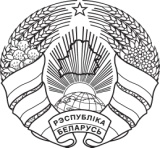 МИНИСТЕРСТВО ИНФОРМАЦИИРЕСПУБЛИКИ БЕЛАРУСЬ21.09.2020 № 29г. Мінскг. МинскГук Светлана Ивановна–заместитель генерального директора открытого акционерного общества ”Белкнига“Шульман Глеб Михайлович–генеральный продюсер генерального продюсерского центра Национальной государственной телерадиокомпании”за“ – 15 человек”против“ – нет”воздержались“ – нет;